ICS 67.060Bu tadil, TSE Gıda, Tarım ve Hayvancılık İhtisas Kurulu’na bağlı TK15 Gıda ve Ziraat Teknik Komitesi’nce hazırlanmış ve TSE Teknik Kurulu’nun……. tarihli toplantısında kabul edilerek yayımına karar verilmiştir.Atıf yapılan standartlar listesinden aşağıdaki standart çıkartılmıştır.Atıf yapılan standartlar listesine aşağıdaki standart eklenmiştir.Madde 5.3.11 “Koliform bakteri sayımı” maddesi aşağıdaki şekilde değiştirilmiştir;5.3.11	Koliform Bakteri sayımıKoliform bakteri sayımı, TS ISO 4832’ye göre yapılır ve sonucun Madde 4.2.4’e uygun olup olmadığına bakılır.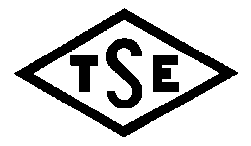 Sayfa 1/1TADİL TASARISIDRAFT AMENDMENTTS 4500: 2010T4:Buğday unuWheat flourTS NoTürkçe adıİngilizce adıTS 4708Peynir ve Eritme Peynirlerinde Klorür Miktarı Tayini (Potansiyometrik Titrasyon Metot)Cheese and Processed Cheese Products-Determination of Chloride Content-Potentiometric Titration MethodTS NoTürkçe adıİngilizce adıTS ISO 4832Gıda ve hayvan yemleri mikrobiyolojisi - Koliformların sayımı için yatay yöntem - Koloni sayım tekniğiMicrobiology of food and animal feeding stuffs - Horizontal method for the enumeration of coliforms – Colony -count technique